Mental maths wk 14 Monday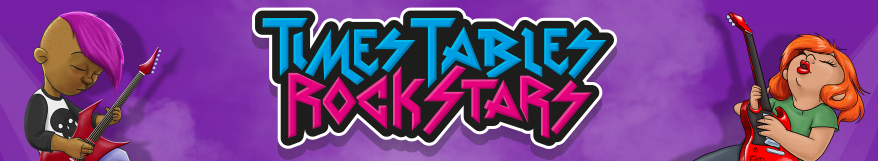 Log onto your TT rockstars and see who is at the top of the leader board.Will it be you? Someone from your class?Now can you solve these long division problems?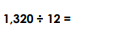 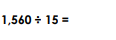 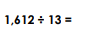 